1. 孫中山先後在以下哪兩間學校接受教育？ ①	中央書院			②	皇仁書院③	西醫書院			④	馬禮遜學堂2. 把以下事件按發生的先後次序重排。	3. 香港對孫中山先生推動革命產生了甚麼影響？4. 圖中人是誰？他們經常做甚麼事情？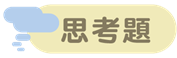 　　　　　　　聆聽片末孫中山先生的錄音，說說你認為他是一個怎樣的人。延伸閱讀　《孫中山與辛亥革命》　https://chiculture.org.hk/tc/china-five-thousand-years/1914觀看短片《孫中山先生在香港》(第19集)，完成以下題目。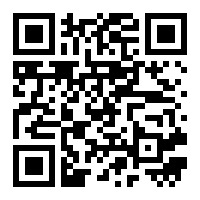 ①②B. ②④C. ①③D. ③④在香港讀書時開始孕育革命思想。在香港讀書時開始孕育革命思想。在香港讀書時開始孕育革命思想。在香港讀書時開始孕育革命思想。B. 在東京組成中國同盟會。B. 在東京組成中國同盟會。B. 在東京組成中國同盟會。B. 在東京組成中國同盟會。C. 武昌起義後，返回中國建立中華民國。C. 武昌起義後，返回中國建立中華民國。C. 武昌起義後，返回中國建立中華民國。C. 武昌起義後，返回中國建立中華民國。D. 在檀香山創立興中會。D. 在檀香山創立興中會。D. 在檀香山創立興中會。D. 在檀香山創立興中會。E. 向李鴻章上書治國理念，不果。E. 向李鴻章上書治國理念，不果。E. 向李鴻章上書治國理念，不果。E. 向李鴻章上書治國理念，不果。F. 在香港建立興中會總部。F. 在香港建立興中會總部。F. 在香港建立興中會總部。F. 在香港建立興中會總部。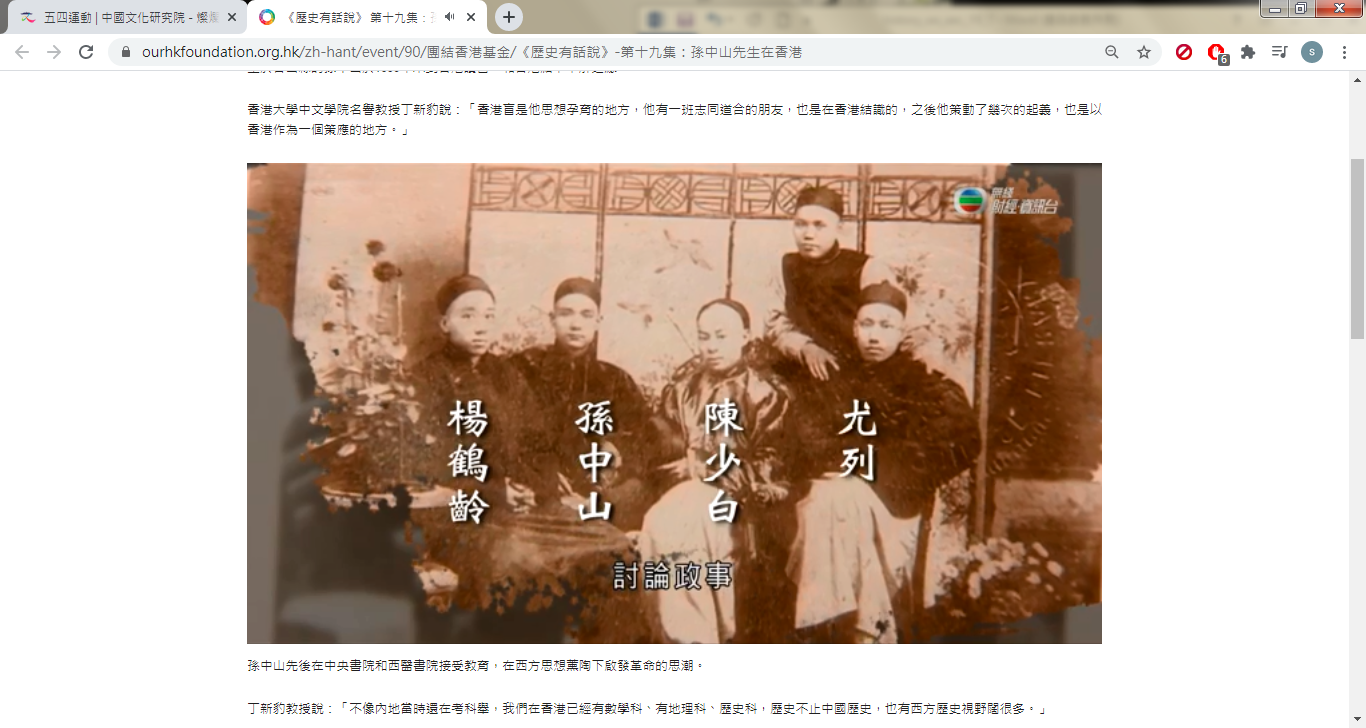 孫中山和圖中另外三人合稱為「                    」。他們經常一齊討論＿＿＿＿＿＿＿＿＿，
暢談抱負。